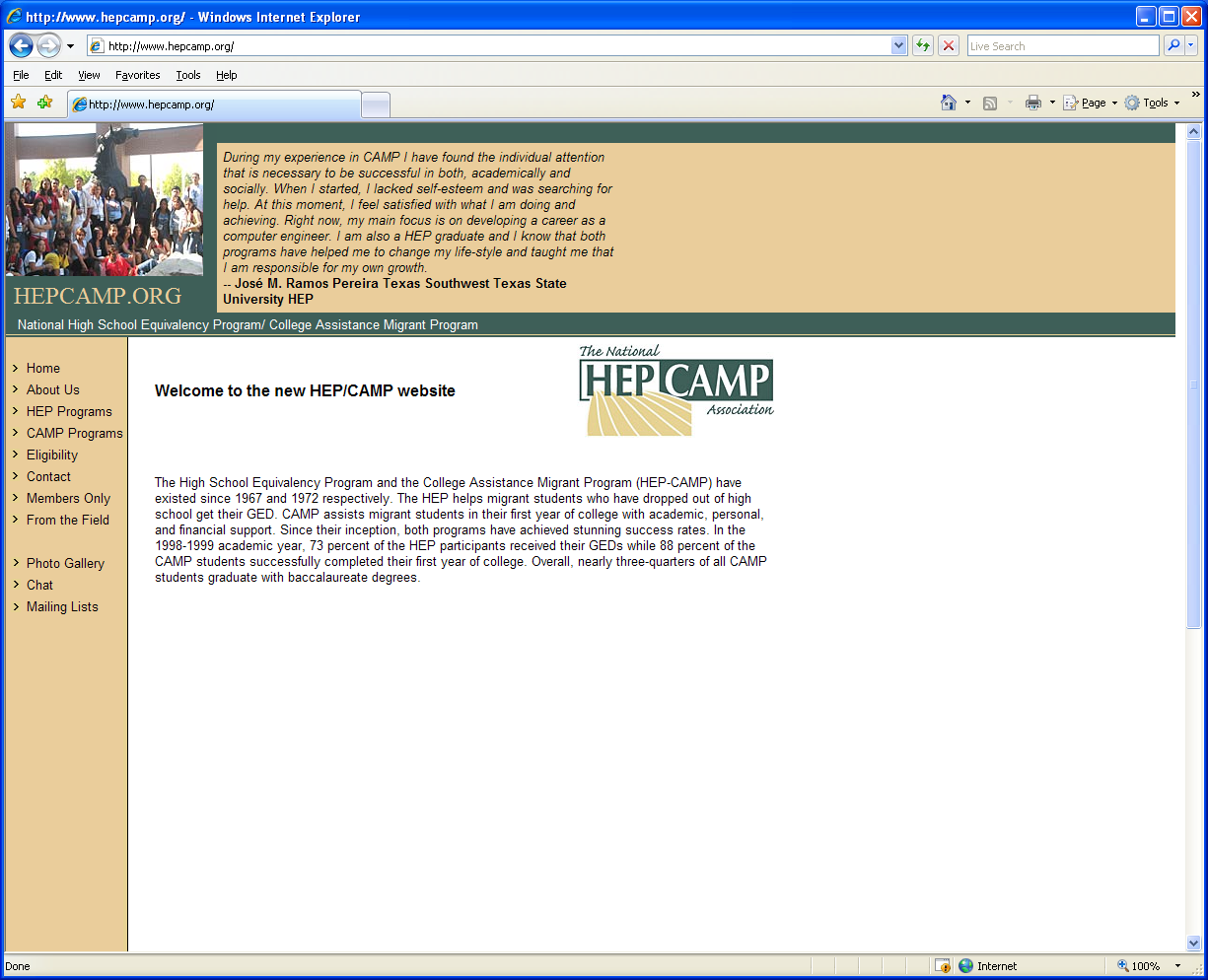 2017 HEP/CAMP Champion Award Nomination Form The 2017 National HEP/CAMP Conference Committee would like to invite programs to nominate an individual student to be recognized at our annual conference for their outstanding dedication and performance.Selection Criteria: All student nominees must:Be a current HEP or CAMP student participant Have documented achievement, have overcome personal/academic obstacles, and/or have demonstrated leadership within their HEP/CAMP project. *The committee will select one HEP and CAMP student.Name of HEP or CAMP Program:   					___________________________Nominee Name:  				Category (Check only one): HEP Student   ____   CAMP Student ____In a separate page, in 400 words or less, please describe how the nominee fits the nomination criteria listed above.  Also, please submit a short bio and picture of the nominee with this form to be used for the conference program in case your nominee is selected. Reason for nomination: *Winner will be announced and recognized at the annual conference with their name and picture included in the conference booklet. The winner will also receive a scholarship (stipend) in the amount of $500.00.  If the winner plans to attend the annual conference, please consider the nominee’s availability to travel to the conference with their travel expenses covered by the individual or their nominating program.*If the winner is unable to attend the conference, the planning committee would like the winner to develop a short 2 to 3 minute video to play during the conference. Deadline for submission: May 26, 2017. The Champion Award winner  will be announced by June 16, 2017.HEP/CAMP program staff can submit the student nomination via email to Luz Iniguez at iniguezl@uw.edu. If you have any questions, please contact Luz at iniguezl@uw.edu or at 206.221.0637.  Nominated By:  						  Title:  					______Daytime Phone:  					  Email:  	__________________________